ПОЛОЖЕНИЕ О промежуточной (переводной или годовой) и текущей аттестации учащихсяМБОУ Шиковская СШОБЩИЕ ПОЛОЖЕНИЯНастоящее положение разработано в соответствии с Законом РФ от 29.12.2012 г № 273 – ФЗ «Об образовании в Российской Федерации», Уставом школы и локальными актами и регламентирует содержание и порядок промежуточной и текущей аттестации учащихся школы, их перевод по итогам года.Положение о промежуточной аттестации учащихся утверждается Педагогическим советом школы, имеющим право вносить в него изменения и дополнения. Цель аттестации:- обеспечение социальной защиты обучающихся, соблюдение их прав и свобод в части регламентации учебной загруженности в соответствии с СанПиНами, уважение их личности и человеческого достоинства- установление фактического уровня теоретических знаний и понимания учащимися по предметам обязательного компонента учебного плана, их практических умений и навыков- соотнесение этого уровня с требованиями образовательного стандарта- контроль за выполнением учебных программ1.4. Промежуточная аттестация проводится:- во 2-9 классах по предметам с недельной нагрузкой более 1 часа в неделю по четвертям- в 10-11 классах по полугодиям1.5. Промежуточная аттестация разделяется на текущую, включающую в себя поурочное, потемное и почетвертовое (полугодовое) оценивание, и годовую по результатам тестирования, экзаменов, собеседований и контрольных работ за учебный годТЕКУЩАЯ АТТЕСТАЦИЯ УЧАЩИХСЯ2.1 Текущей аттестации подлежат учащиеся всех классов2.2. Текущая аттестация учащихся 1 классов в течении учебного года и 2-х классов в течении 1 четверти осуществляется качественно без фиксации их достижений в классных электронных журналов в виде отметок по пятибалльной шкале2.3. Форму текущей аттестации определяет учитель с учетом контингента обучающихся, уровня обученности учащихся класса, содержания учебного материала, используемых им образовательных технологий и др.2.4 Письменные самостоятельные, контрольные и другие виды работ учащихся оцениваются по пятибалльной шкале.     Порядок выставления отметок за письменные работы:	- отметка за выполненную письменную работу заносится в классный электронный журнал  к следующему урокуотметка за творческие работы по предметам в 5 – 9 классах – не позже чем через неделю после их проведения;отметка за сочинение в 10 – 11 классах – не более, чем через 14 дней;отметка за изложение в 9 классе – не более, чем через неделю;отметка за контрольную работу по алгебре и началам анализа в 10 – 11 классе – не более, чем через неделю.Отметки за сочинение, изложение и диктант с грамматическим заданием выставляются в классный  электронный журнал через дробь.Учащиеся, обучающиеся по индивидуальным учебным планам, аттестуются только по предметам, включенным в этот план. Учащиеся, временно обучающиеся в санаторных школах, реабилитационных общеобразовательных учреждениях, аттестуются на основе их аттестации в этих учебных заведениях. Учащиеся, пропустившие по независящим от них обстоятельствам 2/3 учебного времени, не аттестуются. Вопрос об их аттестации решается в индивидуальном порядке директором школы на основании заявления родителей по согласованию с родителями (законными представителями) учащихся. Отметка учащихся за четверть (полугодие) выставляется на основе результатов письменных работ и устных ответов учащихся и с учетом их фактических знаний, умений и навыков. За 2 недели до начала каникул по каждому предмету учебного плана выставляется предварительная четвертная (полугодовая) отметка. Промежуточная (переводная  или годовая) аттестация учащихся К годовой аттестации допускаются все учащиеся 2 – 8, 10 классов. Годовая аттестация включает в себя: проверку навыков чтения в 1 – 7 классах;письменную проверочную работу по русскому языку во 2-6 классах;письменную проверочную работу по математике в 2-6классах;один обязательный предмет по решению педагогического совета и один предмет  по выбору учащегося из учебного плана в 7, 8, 10 классах;сдачу нормативов по физической подготовке в  2 – 11 классах.Форму проведения годовой аттестации (диктант, изложение, сочинение, комплексный анализ текста, контрольная работа, тестирование, зачет, устный ответ по билетам, собеседование, защита проектов, защита реферата  и др.) определяет учитель, утверждается на заседании Педагогического совета в марте. К участию в проведении экзаменов можно привлекать родителей.Годовые отметки выставляются за 3 дня до окончания учебного года во 2 – 11 классах, четвертные - за 2 дня до начала каникул. Любой учащийся 7 – 8, 10 классов может сдавать еще один экзамен по своему выбору с целью повышения итоговой отметки по определенному предмету. От прохождения годовой аттестации в переводных классах освобождаются следующие учащиеся: по состоянию здоровья на основании заключения лечебного учреждения;обучающиеся индивидуально;призеры муниципальных,  региональных предметных олимпиад и конкурсов;имеющие годовые отметки «5» по всем предметам.Аттестация осуществляется по особому расписанию, утверждаемому директором (по приказу). График проведения переводной аттестации  утверждается в начале мая месяца. Тексты для проведения контрольных работ, тестов и билеты для устных экзаменов разрабатываются с учетом содержания учебных программ учителями, администрацией, руководителем школьного методического объединения и утверждаются на заседании методического совета. Материал сдается на согласование заместителю директора по учебно-воспитательной работе до 10 мая. Переводные экзамены, итоговые контрольные работы принимает и проводит учитель, преподающий в данном классе в присутствии 1 ассистента из числа учителей того же цикла предметов. Состав предметных комиссий утверждается директором школы. Итоги аттестации оцениваются по пятибалльной системе. Отметки выставляются в классный журнал в день проведения контрольной письменной работы, устного экзамена. Учащиеся, получившие неудовлетворительную отметку, сдают переводной экзамен, итоговые контрольные работы повторно в июне. Классные руководители итоги аттестации, годовые отметки по предметам и решение Педагогического совета о переводе учащегося обязаны довести до сведения учащихся и их родителей, а в случае неудовлетворительных результатов учебного года или экзаменов, годовых письменных работ – в письменном виде под подпись родителей с указанием даты их ознакомления. Сообщение хранится в личном деле  учащегося. В случае несогласия учащихся  и их родителей с выставленной итоговой отметкой по предмету она может быть пересмотрена. Для пересмотра на основании письменного заявления родителей приказом директора по школе создается конфликтная комиссия из 3 человек, которая в форме экзамена или собеседования в присутствии родителей определяет соответствие выставленной отметки по предмету фактическому уровню его знаний. Решение комиссии оформляется протоколом и является окончательным. Протокол хранится в личном деле учащегося. Итоговая отметка по предмету выставляется учителем на основе оценок за учебный год, результатов контрольных работ, результатов годовой аттестации и фактического уровня знаний, умений и навыков. Положительная итоговая отметка за учебный год не может быть выставлена при неудовлетворительных результатах итоговой аттестации в 2-8, 10 классах. IY.Перевод учащихсяОбучающиеся, успешно освоившие в полном объеме образовательную программу  учебного года решением Педагогического совета переводятся в следующий класс.Учащиеся 1-х классов, не освоившие в полном объеме содержание учебных программ за учебный год, на основании заключения районной  ПМПК остаются на повторный год обучения. Обучающиеся 2 – 8, имеющие академическую задолженность по одному предмету, переводятся в следующий класс условно. Ответственность за ликвидацию задолженности возлагается на родителей (законных представителей). На основании заявления родителей приказом директора устанавливается срок и форма ликвидации задолженности. 4.4. Обучающиеся  4-х классов не могут быть условно переведены в класс следующей ступени в случае академической задолженности по одному предмету.        4.5. Обучающиеся 2 – 8, 10 классов, не освоившие программу учебного года и имеющие академическую задолженность по двум и более предметам, оставляются по заявлению родителей на повторный курс обучения, переводятся в классы компенсирующего обучения или продолжают обучение в форме семейного образования (при наличии соответствующих условий и возможностей родителей и заключении договора между родителями и ОУ). Условный перевод и повторное обучение в классах третьего уровня Законом РФ «Об образовании» не предусмотрено. По заявлению родителей (законных представителей) обучающиеся 10-ого класса, имеющие академическую задолженность по одному предмету, переводятся в 11 класс условно, с обязательной ликвидацией задолженности до 20 июня или оставлены на повторный курс обучения в 10 классе. 4.7. Обучающиеся 1 – 8, 10 классов, пропустившие по независящим от них обстоятельствам 2/3 учебного времени за год, не аттестуются и не могут быть переведены в следующий класс. РАССМОТРЕНО На педагогическом совете Протокол № 1 от 29.08.2017 г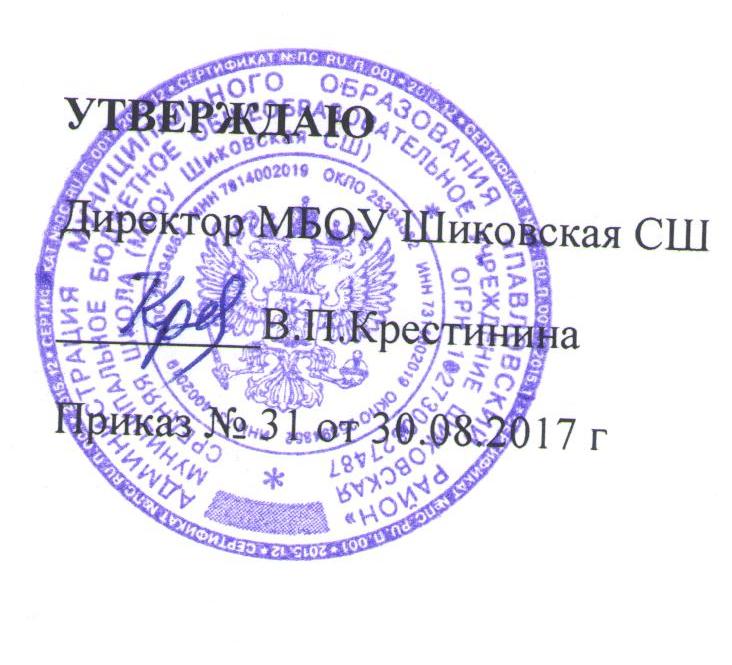 